Publicado en España el 06/03/2023 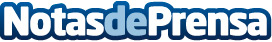 Dark Diamond presenta una gran variedad de joyas de plata de ley 925 que son tendencia en 2023Dónde comprar las mejores joyas y accesorios de moda, aquí se puede conocer toda la información que se necesitaDatos de contacto:Antonio644 01 03 47Nota de prensa publicada en: https://www.notasdeprensa.es/dark-diamond-presenta-una-gran-variedad-de Categorias: Nacional Moda Emprendedores Consumo http://www.notasdeprensa.es